`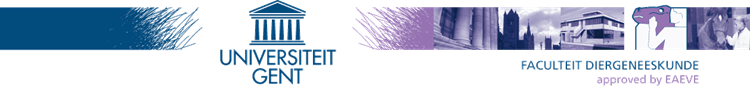 DIET HISTORY FORMIs your pet housed:   ⃝ Indoors   ⃝ Outdoors   ⃝ Both   ⃝ Outside mainly for walks, exercise, or workPet’s activity level (type, duration & frequency): mostly napping & occasional walks, short daily walks, long daily walks, hiking, agility, working animal, guide, therapy, assistance, police, hunting__________________________________________________________________________________________________ Do you have other pets?  ⃝  No  ⃝  Yes,  If yes, please list:__________________________________________________________________________________________________ Is your pet fed in the presence of other animals?  ⃝  Yes  ⃝  No  If yes, please describe:__________________________________________________________________________________________________ Is food left out for your pet during the day or taken away after the meal?__________________________________________________________________________________________________Does your pet have access to other unmonitored food sources (i.e. food from a neighbor, cat food etc.)?⃝  Yes  ⃝  No  If yes, please describe:__________________________________________________________________________________________________ Who typically feeds your pet?__________________________________________________________________________________________________ Please list your pet’s current and past medical problems, if any, and whether they have resolved:____________________________________________________________________________________________________________________________________________________________________________________________________ Please list all the medications your pet is currently receiving and any administered over the past three months (indicate medications that are current):Please indicate whether your pet has experienced any of the following before today’s visit:⃝  Recent involuntary or unintended	⃝  weight gain OR ⃝  weight lossHow much?	kg	Over what time period?  	⃝   Vomiting		times/day	times/week⃝   Diarrhea		times/day	times/weekHave you observed changes in any of the following?  ⃝ Urination  OR ⃝ Drinking  What was the specific change?  	Since when?  	⃝   Defecation	What was the specific change?  	Since when?  	⃝  Appetite	What was the specific change?	Since when?  	Does your pet have? ⃝  allergies OR difficulty ⃝  chewing ⃝  swallowingIf so, please describe:  	Page 1 of 2Current DietsPlease list below the brand or product names (if applicable) and amounts of ALL foods, snacks, and treats your pet currently eats. Please separate out each ingredient in a home-cooked diet, listing each ingredient on its own line. This description should provide enough detail that we could go to the store and purchase the food. It should include human foods given as treats or at the table. Examples are given in italics.Amount FedPrevious Diets and SupplementsPlease list other diets and treats your pet has received in the past, indicating the approximate time period when they were fed. An example is given in italics.Please list the name of each additional supplement your pet receives, indicate how much and how often your pet receives it (i.e. herbal product, fatty acid, vitamin or mineral supplement):Pet Dietary Preferences/Restrictions: (What ingredients will/can your pet eat?)Please fill out this page ONLY if a home-cooked diet formulation is being requested or may be needed. If diet formulation is needed due to an adverse reaction to food(s), please provide us with some options of protein and carbohydrate sources that are both palatable AND tolerated by this animal. This will need to be determined prior to submitting this consult.Protein Sources	Carbohydrate Sources⃝   other:    	* These ingredients may contain high levels of mercury - not recommended for long-term feedingPage 2 of 2Please Affix Sticker OR List - Pet Name:ID Number: Client Name:DATE:Please Affix Sticker OR List - Pet Name:ID Number: Client Name:Please Affix Sticker OR List - Pet Name:ID Number: Client Name:REASON FOR TODAY’S VISIT:Invoice details:      Client name:     Street:     Number:     Township:REASON FOR TODAY’S VISIT:Invoice details:      Client name:     Street:     Number:     Township:WEIGHT:	&	kgCurrent	IdealBODY CONDITION SCORE (1-9):Brand/Product/FoodFormPer Meal# of MealsFed SinceEXAMPLES:Brand Name Dog Chow Boneless Chicken (white meat)dry boiled200 grams50 gramstwice a daythree times a weekMay 2000June 1998Brand/Product/FoodFormFromToReason StoppedEXAMPLE:Brand Name Kitten DietcanJune 1999March 2000became an adult⃝   beef⃝pork⃝barley⃝potato, white⃝  chicken⃝salmon*⃝millet⃝quinoa⃝  cottage cheese⃝tofu⃝oatmeal⃝rice, brown⃝   crab⃝tuna*⃝pasta, spaghetti⃝rice, white⃝   egg⃝turkey⃝peas, green⃝tapioca⃝   lamb⃝whitefish⃝potato, sweet⃝corn